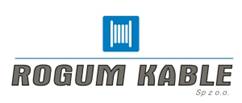 OnGcrekgż-G(S) FLEX 3,6/6 kV 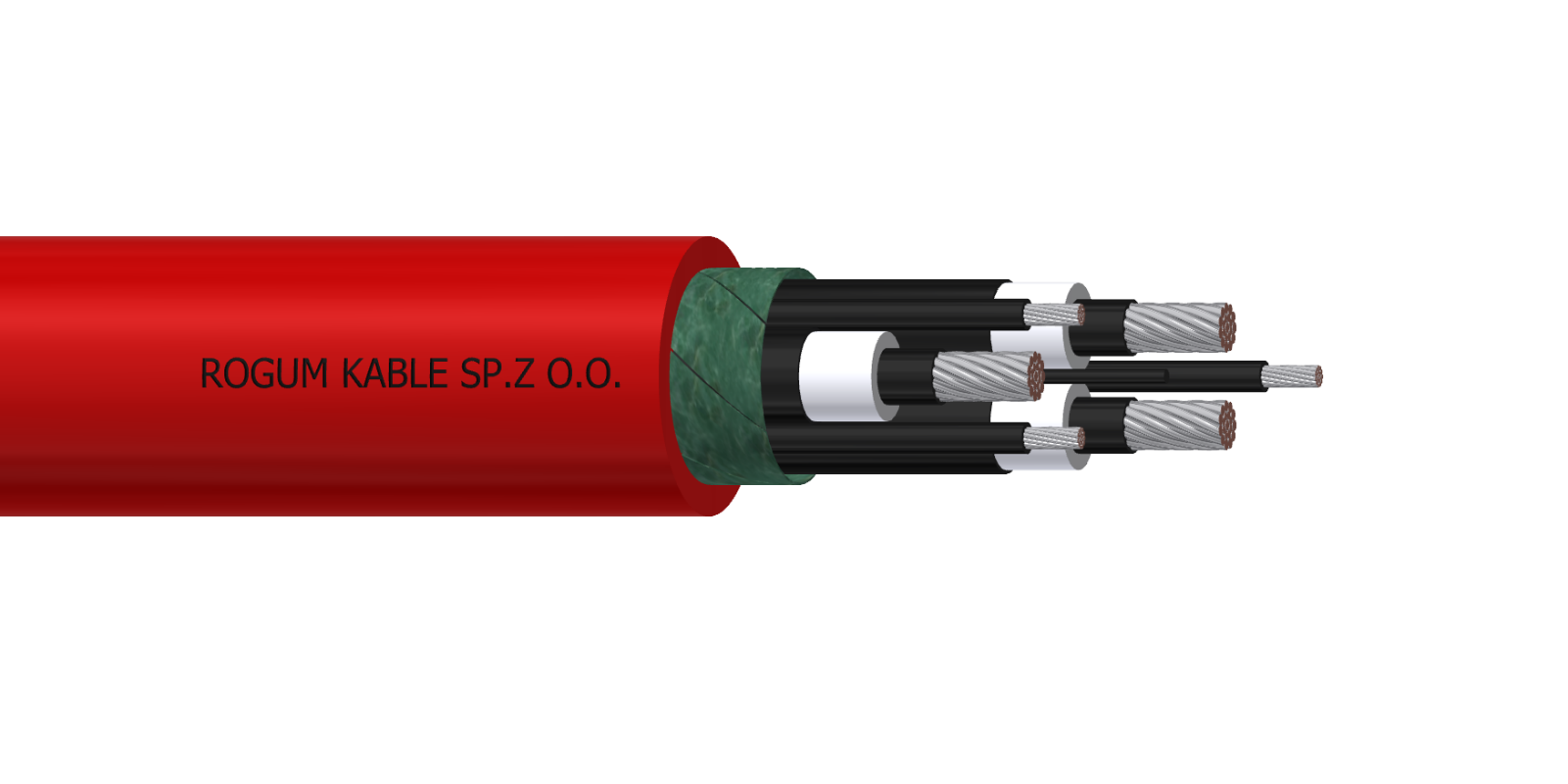 Przewody górnicze oponowe o zredukowanej grubości izolacji elastomerowej i oponie z elastycznego materiału polimerowego na napięcie znamionowe 3,6/6 kV do układania na stałe.Przewody górnicze oponowe o zredukowanej grubości izolacji elastomerowej i oponie z elastycznego materiału polimerowego na napięcie znamionowe 3,6/6 kV do układania na stałe.Zgodność z normamiZN-FKR-04:2018; PN-EN 60332-1-2:2010/A1:2016-02 BUDOWA BUDOWAŻyły robocze i ochronne Miedziane wielodrutowe, ocynowane kl.5 wg PN-EN 60228Żyła ochronna Żyła ochronna jest rozdzielona na 3 części. Części żyły ochronnej powinny być umieszczone symetrycznie względem żył roboczych.Izolacja Materiał polimerowy o właściwościach odpowiadających mieszance ciepłoodpornej typu  IEP wg PN-89/E-29100 o zredukowanej grubości.Ekran na izolaowanych żyłach roboczychMateriał  polimerowy półprzewodzący o właściwościach odpowiadających mieszance typu GP wg PN-89/E-29100. Dopuszcza się zastosowanie obwoju z taśmy syntetycznej półprzewodzącej.Ośrodek przewoduOśrodek przewodu stanowią 3 ekranowane materiałem półprzewodzącym izolowane żyły robocze oraz żyła ochronna rozdzielonej na trzy części, każda pokryta warstwą półprzewodzącą, umieszczone we wnękach między żyłami roboczymi, skręcone na rdzeniu z materiału półprzewodzącego. Skok skrętu żył ośrodka nie powinien przekraczać 9-krotnej średnicy ośrodka. Ośrodek w obwoju z taśmy półprzewodzącej.OponaMateriał polimerowy odporny na rozprzestrzenianie płomienia, olejoodporny o  właściwościach odpowiadających mieszance typu ON4 wg PN-E-90140:1986.  Barwa powłokiCzerwona.Identyfikacja żyłBarwa naturalna (biała). CHARAKTERYSTYKA CHARAKTERYSTYKANapięcie znamionowe3,6/6 kVNapięcie probierczeżył robocze – 11kVZakres temperatur pracyod -50 oC do +90 oCTemperatura układania od -25 oC do +70 oC  Minimalny promień gięcia10DPrzykład oznaczenia przewoduROGUM KABLE sp. z o.o.  OnGcrekgż-G(S) FLEX 3,6/6 kV  3x70+3x35/3mm2  ID:2081825  2019  1612 mbPrzewód elektroenergetyczny o żyłach miedzianych, o izolacji elastomerowej ciepłoodpornej, o zredukowanej grubosci (Gcr) i oponie elastomerowej trudnopalnej (On) z żyłami ekranowanymi materiałem półprzewodzącej (ekgż), górniczy (G), do układania na stałe (S). FLEX- przewód o podwyższonej elastyczności.Każdy przewód posiada czytelny i trwały nadruk powtarzający się cyklicznie, wydrukowany lubb wytłoczony wzdłużnie na powłoce zewnętrznej zawierający w szczególności: nazwę producenta, typ kabla/przewodu, przekrój, ilość żył, napięcie znamionowe, identyfikator, rok produkcji oraz metraż dostarczanego odcinka  ZASTOSOWANIEZASTOSOWANIEZASTOSOWANIEZASTOSOWANIEPrzewody do zasilania górniczych maszyn odkrywkowych, do układania na stałe. Przewody do zasilania górniczych maszyn odkrywkowych, do układania na stałe. Przewody do zasilania górniczych maszyn odkrywkowych, do układania na stałe. Przewody do zasilania górniczych maszyn odkrywkowych, do układania na stałe. CERTYFIKAT I ATESTYCERTYFIKAT I ATESTYCERTYFIKAT I ATESTYCERTYFIKAT I ATESTYAtest EMAG (Sieć Badawacz Łukasiewicz- Instytut Technik Innowacyjnych EMAG).Atest EMAG (Sieć Badawacz Łukasiewicz- Instytut Technik Innowacyjnych EMAG).Atest EMAG (Sieć Badawacz Łukasiewicz- Instytut Technik Innowacyjnych EMAG).Atest EMAG (Sieć Badawacz Łukasiewicz- Instytut Technik Innowacyjnych EMAG).INFORMACJE DODATKOWEINFORMACJE DODATKOWEINFORMACJE DODATKOWEINFORMACJE DODATKOWENa życzenie klienta istnieje możliwość:zmiany barwy oponyW sprawach dotyczących szczegółowych danych technicznych prosimy o kontakt z naszym Doradcą Technicznym: doradztwotechniczne@rogum.com.plNa życzenie klienta istnieje możliwość:zmiany barwy oponyW sprawach dotyczących szczegółowych danych technicznych prosimy o kontakt z naszym Doradcą Technicznym: doradztwotechniczne@rogum.com.plNa życzenie klienta istnieje możliwość:zmiany barwy oponyW sprawach dotyczących szczegółowych danych technicznych prosimy o kontakt z naszym Doradcą Technicznym: doradztwotechniczne@rogum.com.plNa życzenie klienta istnieje możliwość:zmiany barwy oponyW sprawach dotyczących szczegółowych danych technicznych prosimy o kontakt z naszym Doradcą Technicznym: doradztwotechniczne@rogum.com.plNUMER KARTY92DATA  WYDANIA06-03-2020BUDOWABUDOWABUDOWACałkowita ilość żył Ilość i przekroje żyłMaksymalna średnica zewn. przewoduCałkowita ilość żył ż. robocze +ż. ochronna*Maksymalna średnica zewn. przewodunn x mm2mm43x10+3x10/341,943x16+3x16/344,243x25+3x16/349,743x35+3x16/352,343x50+3x25/356,943x70+3x35/361,543x95+3x50/365,443x120+3x70/370,643x150+3x70/373,943x185+3x95/381,2* wartość orientacyjna , dopuszcza się inny przekrój nie mniejszy niż w tabeli z wyjątkiem żyły ochronnej o  przekroju 35 mm2, dla którego dopuszcza się wykonanie 3x10 dla 3x50 mm2 – 3x16 mm2* wartość orientacyjna , dopuszcza się inny przekrój nie mniejszy niż w tabeli z wyjątkiem żyły ochronnej o  przekroju 35 mm2, dla którego dopuszcza się wykonanie 3x10 dla 3x50 mm2 – 3x16 mm2* wartość orientacyjna , dopuszcza się inny przekrój nie mniejszy niż w tabeli z wyjątkiem żyły ochronnej o  przekroju 35 mm2, dla którego dopuszcza się wykonanie 3x10 dla 3x50 mm2 – 3x16 mm2PARAMETRYPARAMETRYPARAMETRYPARAMETRYPrzekrój znamionowy żyły roboczejNajwiększa rezystancja żyły w temp. 20 oCObciążalność prądowa w temp. otoczenia 25 oCIndukcyjność jednostkowamm2Ω/kmAmH/km101,95850,38161,241180,31250,7951520,28350,5651870,27500,3932330,27700,2772880,26950,2103450,271200,1643700,251500,1324080,251850,1084700,24